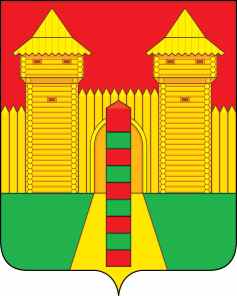 АДМИНИСТРАЦИЯ МУНИЦИПАЛЬНОГО ОБРАЗОВАНИЯ «ШУМЯЧСКИЙ РАЙОН» СМОЛЕНСКОЙ ОБЛАСТИФИНАНСОВОЕ УПРАВЛЕНИЕПРИКАЗ №50            От 13.12.2021г. №50      1. Установить сроки выплаты заработной платы на декабрь 2021 г. получателям средств местного бюджета муниципального образования «Шумячский район» Смоленской области, бюджета Шумячского городского поселения, бюджетов сельских поселений в связи  с завершением финансового года.       2. Довести приказ до бюджетополучателей муниципального образования «Шумячский район» Смоленской области.        3. Контроль за исполнением настоящего приказа возложить на начальника отдела по казначейскому исполнению бюджета Столярову О.В.                 Начальник Финансового управления                                       Ю.В. ВозноваО сроках выплаты  заработной платы№ п/пПолное наименованиеКраткое наименование1-я половинамесяца2-я половина месяца1571.Администрация муниципального образования "Шумячский район" Смоленской областиАдминистрация Шумячского района16212Финансовое управление Администрации муниципального образования "Шумячский район" Смоленской областиФинансовое управление Шумячского района16213Муниципальное казенное учреждение "Автотранспортное учреждение Администрации муниципального образования "Шумячский район" Смоленской области"МКУ "Автотранспортное учреждение"16214Шумячский районный Совет депутатов Шумячский районный Совет депутатов16215Совет депутатов Шумячского городского поселенияСовет депутатов ШГП16216Администрация Руссковского сельского поселения Шумячского района Смоленской областиАдминистрация Руссковского поселения16217Администрация Студенецкого сельского поселения Шумячского района Смоленской области Смоленской областиАдминистрация Студенецкого поселения Смоленской области16228Администрация Надейковичского сельского поселения Шумячского района Смоленской областиАдминистрация Надейковичского поселения16219Администрация Понятовского сельского поселения Шумячского района Смоленской областиАдминистрация Понятовского поселения162110Администрация Снегиревского сельского поселения Шумячского района Смоленской областиАдминистрация Снегиревского поселения182111Администрация Первомайского сельского поселения Шумячского района Смоленской области Администрация Первомайского поселения162112Администрация Озерного сельского поселения Шумячского района Смоленской областиАдминистрация Озерного поселения162113Контрольно-ревизионная комиссия муниципального образования "Шумячский район" Смоленской областиРК МО "Шумячский район" Смоленской области16211-я половинамесяца и2-я половина месяца1-я половинамесяца и2-я половина месяца14Отдел по культуре и спорту Администрации муниципального образования "Шумячский район" Смоленской области Отдел по культуре и спорту242415Муниципальное казенное учреждение "Централизованная бухгалтерия учреждений культуры" муниципального образования "Шумячский район" Смоленской области МКУ "ЦБУК" Шумячского района242416Муниципальное бюджетное учреждение дополнительного образования "Шумячская детская школа искусств" МБУДО "Шумячская ДШИ" 242417Муниципальное бюджетное учреждение культуры "Шумячская централизованная клубная система" МБУК "Шумячская ЦКС"242418муниципальное бюджетное учреждение "Шумячский художественно-краеведческий музей" Шумячского района Смоленской областиМБУ "Шумячский музей"242419Муниципальное бюджетное учреждение "Шумячская централизованная библиотечная система"МБУ "Шумячская ЦБС"242420Муниципальное бюджетное учреждение дополнительного образования "Шумячский Дом детского творчества"Шумячский ДДТ232321Отдел по образованию Администрации муниципального образования "Шумячский район" Смоленской областиШумячский Отдел по образованию232322Муниципальное казенное учреждение "Централизованная бухгалтерия учреждений образования Шумячского района" МКУ "ЦБУО Шумячского района"232323Муниципальное бюджетное общеобразовательное учреждение "Криволесская основная школа"МБОУ "Криволесская ОШ"232324Муниципальное бюджетное общеобразовательное учреждение "Первомайская средняя школа"МБОУ "Первомайская СШ"232325Муниципальное бюджетное общеобразовательное учреждение "Балахоновская основная школа"МБОУ "Балахоновская ОШ"232326муниципальное бюджетное общеобразовательное учреждение "Надейковичская средняя школа имени И.П. Гоманкова"МБОУ Надейковичская СШ имени И.П. Гоманкова232327Муниципальное бюджетное дошкольное образовательное учреждение "Шумячский центр развития ребёнка - детский сад "Солнышко"МБДОУ "Шумячский ЦРР - детский сад "Солнышко"232328Муниципальное бюджетное дошкольное образовательное учреждение "Детский сад "Хрусталик"МБДОУ "Хрусталик"232329Муниципальное бюджетное общеобразовательное учреждение "Шумячская средняя школа имени В.Ф.Алешина"МБОУ "Шумячская СШ им.В.Ф.Алешина"232330Муниципальное бюджетное общеобразовательное учреждение "Краснооктябрьская средняя школа"МБОУ "Краснооктябрьская СШ"232331Муниципальное бюджетное общеобразовательное учреждение "Руссковская средняя школа"МБОУ "Руссковская СШ"232332муниципальное бюджетное дошкольное образовательное учреждение Центр развития ребенка - детский сад "Колокольчик" п.ШумячиМБДОУ ЦРР "Колокольчик" п.Шумячи232333Муниципальное бюджетное дошкольное образовательное учреждение "Детский сад "Родничок"МБДОУ "Родничок"2323